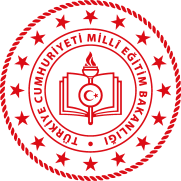 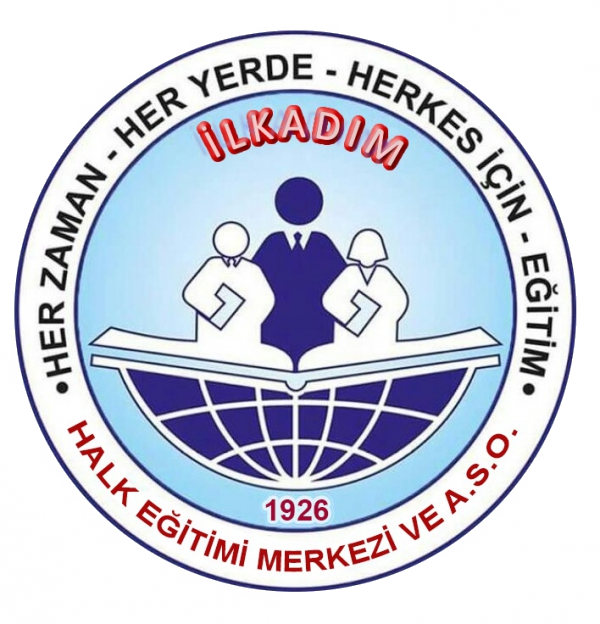 İLKADIM HALK EĞİTİMİ MERKEZİ MÜDÜRLÜĞÜ                   KURSİYER/ÖĞRENCİ KURS BAŞVURU FORMU Form-1 (V.3.1)KURSİYERİN/ÖĞRENCİNİN KİMLİK BİLGİLERİADI VE SOYADI		: ………………………………………………………………………….….T.C. KİMLİK NO		:  CEP TEL. NUMARASI	: 0 (.…….…..) ……….….....   …..….  ……..….DOĞUM TARİHİ		: ….……../……..…./…..…...    CİNSİYET :        Bayan                 ErkekBABA ADI			: …………………………….    KAN GURUBU: ……….(RH) …….….EĞİTİM DURUMU		:         Üniversite            Lise            Orta        İlk            Okur Yazar Değilim    İŞ DURUMU			:         Çalışmıyor           Çalışıyor (……………………………...…….……..) ENGEL DURUMU		:         Yok                      Var         (…………………..………………………)İKAMET ADRESİ		: ……………………………………………………………..……………..…KURSİYERİN/ÖĞRENCİNİN KURS İSTEK BİLGİLERİKURS ADI		: ………………………………………………………………………………………KURS ZAMANI	:       Hafta İçi Sabah          Hafta İçi Öğle            Hafta İçi Akşam         Hafta SonuKURS MERKEZİ*	: ………………………………………..………………….………………………….               * Halk Eğitim Merkezi Binalarımız, Kültür Merkezleri, Mahalle adı,  Sivil Toplum Kuruluşları adı, v.b. bilgisi yazılmalıdır.İLKADIM HALK EĞİTİMİ MERKEZİ MÜDÜRLÜĞÜNEMüdürlüğünüz bünyesinde açılacak olan yukarıda belirtmiş olduğum kurs adı ve kurs yeri bilgilerime uygun olan bir kursa katılmak istiyorum.Kurslara devam süresince kurs disiplinini ve işleyişini bozucu hâl ve hareketleri görülen kursiyerler hakkında, ilgili mevzuata göre işlem yapılacağını biliyorum.TAAHHÜTNAME	Ateş, öksürük, burun akıntısı, solunum sıkıntısı, ishal şikayeti olması durumu ile aile içerisinde solunum yolu şikayetleri gelişen veya solunum yolu enfeksiyonu hikayesi ile hastane yatışı yapılan kişi varlığında ya da COVID-19 tanısı alan kişi bulunması durumunda kurslara gelinmemesi/gönderilmemesi ve bu durumu kuruma bildirilmesi gerektiğini biliyorum. Yukarıda belirtilen durumlarda kurslara gelinmeyeceğini ve gelinmeme sebebimi Müdürlüğünüze bildirmeyi kabul ve taahhüt ederim.Gereğini bilgilerinize arz ederim.								            ………/……../20…….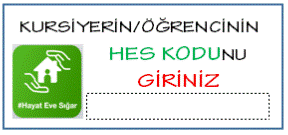 	       Adı ve Soyadı : ………..……………………İmza                : ………………...……………  18 YAŞINDAN KÜÇÜK İSE VELİ BİLGİSİT.C. Kimlik No: ………..……………………Telefon No      : 0 (5…….) .….… …… .……Yakınlığı          : ………..……………………-----------------------------------------------------------------------------------------------------------------------------------NOT: Üstte yer alan isim ve imzada; 18 yaşından küçüklerin başvuru belgesinde VELİ ismi yazılacak ve velisi tarafından imzalanacak olup, alt kısımda da velisinin T.C. Kimlik Numarası ile Telefon Numarası yazılacaktır.